Уважаемый	 Владимир Игоревич!Администрация муниципального района Пестравский Самарской области направляет Вам реестр муниципальных нормативно-правовых актов, для включения в Федеральный регистр нормативных правовых актов.Приложение:Глава муниципального района Пестравский                                                                                    А.П.ЛюбаевСтаркова Е.В. 8(846-74) 2-24-78АДМИНИСТРАЦИЯ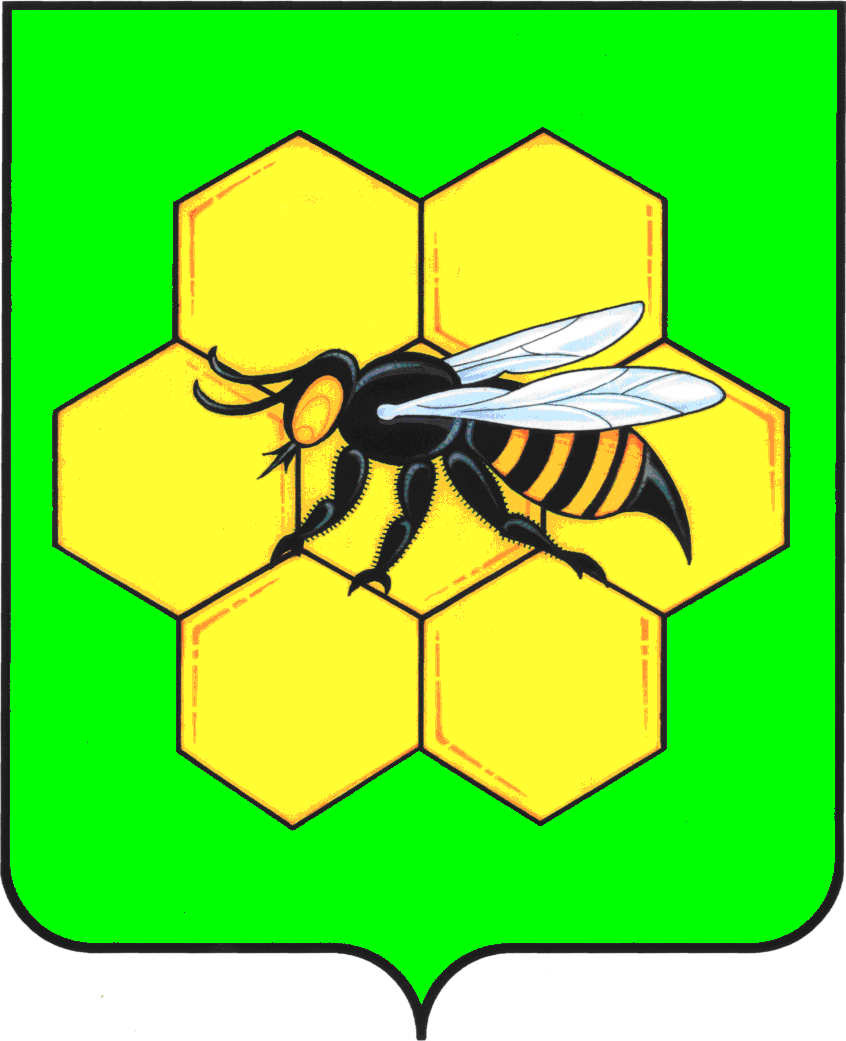 МУНИЦИПАЛЬНОГО РАЙОНА ПЕСТРАВСКИЙСАМАРСКОЙ ОБЛАСТИ446160, с.Пестравка, ул.Крайнюковская, 84Телефон: (84674) 2-15-44, 2-18-35, 2-12-33Факс: (84674) 2-19-33, 2-15-44e-mail: pestravka@samtel.ruот____________________№___________на №__________________от___________Заместителю руководителя Администрации Губернатора Самарской области – руководителю Главного правового управления администрации Губернатора Самарской области В.И.Моргунову 443006, г. Самара, ул. Молодогвардейская, 210, кабинет №506№ п/пНаименование МНПАНомер и дата принятия НПАНомер, дата и источник официального опубликованияПостановление администрации муниципального района Пестравский Самарской области  «О внесении изменений в постановление администрации муниципального района Пестравский Самарской области №574 от 03.10.2016г.  «Об  утверждении  Порядка предоставления субсидий муниципальным унитарным предприятиям, оказывающим услуги в сфере теплоснабжения, водоснабжения, водоотведения населения,  в целях погашения кредиторской задолженности»№ 302 от 31 мая  2017 годаГазета "Степь" от 09.06.17 №43 (7286)Постановление администрации муниципального района Пестравский Самарской области  «О создании общественной комиссии для организации  общественного обсуждения проекта муниципальной программы «Формирование комфортной городской среды муниципального района Пестравский Самарской области на 2017 год», проведения оценки предложений заинтересованных лиц, а также для осуществления контроля за реализацией программы после ее утверждения в установленном порядке»№ 303 от 31 мая  2017 годаГазета "Степь" от 09.06.17 №43 (7286)Постановление администрации муниципального района Пестравский Самарской области  «Об утверждении Порядка общественного обсуждения проекта муниципальной программы «Формирование комфортной среды муниципального района Пестравский Самарской области на 2017 году», Порядка и сроков представления, рассмотрения и оценки предложений заинтересованных лиц о включении дворовой территории в муниципальную программу «Формирование комфортной среды муниципального района Пестравский Самарской области на 2017 году» и Порядка представления, рассмотрения и оценки предложений граждан, организаций о включении в муниципальную программу «Формирование комфортной городской среды муниципального района Пестравский Самарской области на 2017 году» общественной территории муниципального района Пестравский Самарской области, подлежащей благоустройству в 2017 году»№ 304 от 31 мая  2017 годаГазета "Степь" от 09.06.17 №43 (7286)